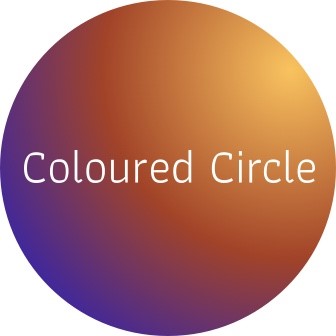 STICHTING COLOURED CIRCLE
Gevestigd te  AmsterdamJAARREKENING 2020Datum: 31-1-2020RapportAlgemeenOprichting
Blijkens de akte d.d. 31 mei 2006 werd  Stichting Coloured Circle per genoemde datum opgericht. De stichting is ingeschreven bij de Kamer van Koophandel onder dossiernummer 34249380.Doelstelling
De doelstelling van Stichting Coloured Circle wordt in artikel 2 van de statuten als volgt omschreven:
het samen brengen van de diverse culturen in het belang van de komende generatie.Bestuur
De directie wordt gevoerd door:mevrouw S.N. Shakison (voorzitter) mevrouw I.E. Snijder (secretaris)mevrouw T. Palmo (penningmeester)Statutenwijziging
Op 18 juni 2015 heeft een rectificatie van de statuten plaatsgevonden omdat de geboorteplaats van één van de oprichters onjuist was vermeld.In november 2019 heeft nog een statutenwijziging plaatsgevonden, mede in verband met de aanvraag van de ANBI-status. Aanvang activiteiten
De activiteiten van de stichting zijn volgens het bestuur daadwerkelijk aangevangen in 2016. Van eerdere jaren zijn geen gegevens bekend of verstrekt.Financiële positie en fiscale positie
Uit de gegevens van de balans vloeit de volgende financiële positie voort per 31-12-2020.*) In het Eigen vermogen is het positief saldo over 2020verwerkt.De Stichting is niet belastingplichtig voor de vennootschapsbelasting.JaarrekeningBalans per 31 december 2020Baten en lasten2020Kasstroomoverzicht over 2020Toelichting op de jaarrekeningGRONDSLAGEN VOOR DE BALANSWAARDERINGAlgemeen
De waardering van activa en passiva vindt plaats op basis van historische kosten. Tenzij bij de desbetreffende grondslag voor de specifieke balanspost anders wordt vermeld, worden de activa en passiva opgenomen tegen nominale waarde.Materiële vaste activa
De materiële vaste activa worden gewaardeerd op verkrijgingsprijs of vervaardigingskosten, verminderd met de cumulatieve afschrijvingen en indien van toepassing met bijzondere waardeverminderingen. De afschrijvingen worden gebaseerd op de geschatte economische levensduur en worden berekend op basis van een vast percentage van de verkrijgingsprijs of vervaardigingskosten, rekening houdend met een eventuele residuwaarde. Er wordt afgeschreven vanaf het moment van ingebruikneming. Op terreinen wordt niet afgeschreven. De afschrijving is als volgt:
machines en installaties worden in6 jaar lineair afgeschreven (geen residuwaarde)inventaris wordt afgeschreven in 6 jaar (geen residuwaarde)Liquide middelen
De liquide middelen worden gewaardeerd tegen nominale waarde en staan, voor zover niet anders vermeld, ter vrije beschikking van de onderneming. Het betreffen de direct opeisbare vorderingen op kredietinstellingen en kasmiddelen.GRONDSLAGEN VOOR DE RESULTAATBEPALINGAlgemeen
De bepaling van het resultaat vindt plaats op basis van historische kosten. Baten en lasten worden toegerekend aan het jaar waarop ze betrekking hebben. Winsten worden slechts opgenomen voor zover zij op balansdatum zijn gerealiseerd. Verplichtingen en mogelijke verliezen die hun oorsprong vinden voor het einde van het verslagjaar, worden in acht genomen indien zij voor het opmaken van de jaarrekening bekend zijn geworden.Ontvangsten
Onder de ontvangsten worden de giften verantwoord die de stichting ontvangt.Kosten
De kosten worden toegerekend aan het verslagjaar waarop zij betrekking hebben.Financiële baten en lasten
De financiële baten en -lasten betreffen de op de verslagperiode betrekking hebbende renteopbrengsten en kosten van uitgegeven en ontvangen leningen en tegoeden.GRONDSLAGEN VOOR HET KASSTROOMOVERZICHTDivers
De geldmiddelen in het kasstroomoverzicht bestaan uit liquide middelen.Kasstromen in vreemde valuta worden omgerekend tegen een geschatte gemiddelde koers.Belastingen, rentebaten en soortgelijke opbrengsten, alsmede rentelasten en soortgelijke kosten, worden opgenomen onder de kasstroom uit operationele activiteiten.Toelichting op de balansEr zijn geen niet uit de balans blijkende verplichtingen.Resultaat 2020Het resultaat over 2020 bedraag € 3.659 positief. Dit wordtper 31-12-2020 aan het eigen vermogen van € 5.236 worden toegevoegd.Liquide middelen€  9.703Materiële vaste activa710Eigen vermogen (exclusief reserve) *)5.236 + 3.6598.895Reserve750OmschrijvingActivaPassivaVorig jaar2020Vorig jaar2020Inventarissen268,00134,00Hardware692,00576,00Bank9.373,519.702,95Spaarrekening750,00750,00Debiteuren80,00Eigen Vermogen4.026,005.236,31Crediteuren3.097,204.096,60Reserve750,00750,00Vooruit ontvangen subsidies4.500,00Nog te ontvangen subsidies2.500,00Correctie nog te ontvangen subsidies2.500,00Saldo1.210,313.659,04=================================13.583,5113.742,9513.583,5113.742,95OmschrijvingLastenBatenVorig jaar2020Vorig jaar2020Subsidies28.100,0059.166,00Terugbetalingen subsidies2.048,00Opbrengst cursussen220,00Afschr. Inventarissen134,00134,00Afschr. Hardware116,00116,00Representatie en vertier471,23Reis- en verblijfkosten101,18706,01Bankkosten160,51156,58Kamer van Koophandel30,0015,00Fondsenwerving1.376,046.369,84Management services1.500,0010.222,39Administratie218,86Accountant1.307,50Diverse kosten1.125,121.115,00Directe kosten projecten8.400,6614.912,20Kantoorbenodigdheden489,16627,31Drukwerk, porti en vrachten451,26489,27Telefoon, ict en internet1.597,545.153,25Huisvestingskosten (huur)6.202,714.980,00Kantoorkosten1.222,23866,19Verzekeringen357,73-Communicatie/PR55,005.818,89Notariskosten1.002,15-Cursussen/seminars2.575,00-Betalingsverschillen-6,60Correcties0,56Saldo winst1.210,313.659,04===================================28.106,6059.386,5628.106,6059.386,56Operationele activiteiten€€Bedrijfsresultaat3.659Afschrijvingen250Kasstroom uit operatie3.909InvesteringenInvesteringen in 20200Kasstroom uit investeringen 0Mutatie banksaldoStand bank per 31-12-20199.373Stand bank per 31-12-20209.703Mutatie geldmiddelen330Vaste activaMachines en installatiesInventarisInvesteringen 2016€          1.156€          804Afschrijvingen 2016-116-134Afschrijvingen 2017-116-134Afschrijvingen 2018-116-134Afschrijvingen 2019-116-134Afschrijvingen 2020-116-134Boekwaarde per 31-12-2020576134Vlottende activa10.452Rekening courant9.703Spaarrekening750Crediteuren / nog te betalen4.096Huur 2.685BTWfondsenwerving185Divers1.226Correctie nog te ontvangen subsidies 2.500Resterend bedrag Oranjefonds niet meer uitgekeerd vanwege meevallende kosten project Spreek Nederlands met Ons2.500